Publicado en Elche, Alicante el 05/06/2017 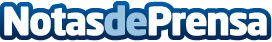 Bolsalea, galardonada como la mejor tienda online de España en los Premios EcommasterEl fallo del jurado se dio a conocer durante el Congreso Ecommaster celebrado en Elche, Alicante.
Datos de contacto:Marina Moya649767312Nota de prensa publicada en: https://www.notasdeprensa.es/bolsalea-galardonada-como-la-mejor-tienda-online-de-espana-en-los-premios-ecommaster Categorias: Marketing Emprendedores E-Commerce Premios Universidades http://www.notasdeprensa.es